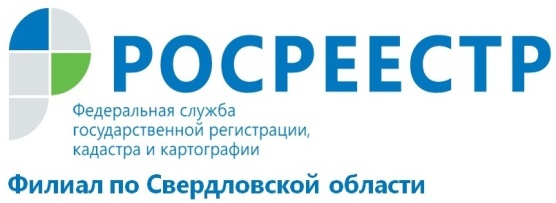 Кадастровая палата поможет подготовить договор и окажет консультационные услуги 
В 2017 году Кадастровая палата по Свердловской области расширила свои полномочия, и теперь может оказывать населению ряд дополнительных услуг. У жителей Свердловской области появилась возможность получить в региональной Кадастровой палате услугу по подготовке проектов договоров в простой письменной форме, такого как договор купли-продажи, договор дарения и др., а также уральцам могут оказать консультационные услуги, связанные с оборотом объектов недвижимости.Покупка или продажа любой недвижимости, земли, дома или квартиры, всегда влечет за собой риск попасть в руки мошенников. Поэтому так важно иметь возможность услышать мнение грамотных специалистов с опытом работы в сфере оборота недвижимости. Эксперты Кадастровой палаты смогут проконсультировать по вопросам, касающимся оформления сделок с недвижимостью, а также помогут составить договор. Помимо высокого качества профессиональных консультаций, стоимость услуги также значительно ниже рыночной: например, подготовка договора между двумя физическими лицами обойдется в 600 рублей; консультирование, связанное с оборотом объектов недвижимости для одного слушателя в отношении одного объекта недвижимости продолжительностью не более 30 минут, без подготовки письменного ответа 1000 рублей. Более подробная информация об услугах и тарифах размещена на сайте www.kadastr.ru в разделе «Деятельность» - «Консультационные услуги».  Услуги оказываются в 38 офисах Кадастровой палаты, расположенных на территории Свердловской области. Для заполнения Заявки на оказание Услуги необходимо обратиться по телефону (343) 295-07-00 (доб.2039, 2301) либо прийти лично в любой офис Кадастровой палаты, расположенный на территории Свердловской области.За дополнительной информацией обращайтесь:Боголюбова Вера Евгеньевна, инженер планового отдела Свердловская область, г. Екатеринбург, ул. Красноармейская, д. 92А;телефон: 8(343) 295-07-00 (доб. 2039, 2301);seminar@66.kadastr.ru.С понедельника по четверг с 8:00 до 17:00, пятница с 8:00 до 16:00 (суббота, воскресенье – выходные дни).филиал ФГБУ «ФКП Росреестра» по Свердловской областиУслугаСтоимость, в т. ч. НДСПодготовка проекта договора в простой письменной формеПодготовка проекта договора в простой письменной формемежду физическими лицами600 руб.между физическими лицами и юридическим лицом900 руб.между юридическими лицами или между физическими и несколькими юридическими лицами1200 руб.Консультация по составу пакета документов (без составления договора)400 руб.Консультации, связанные с оборотом объектов недвижимости:Консультации, связанные с оборотом объектов недвижимости:без письменной резолюции 1000 руб.с подготовкой письменной резолюции 1400 руб.